  ورقة  عمل 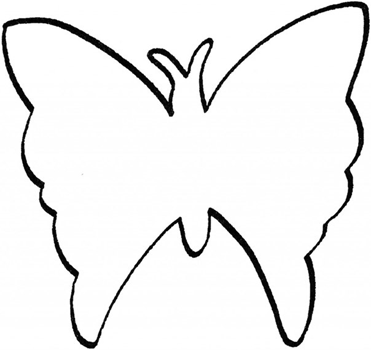 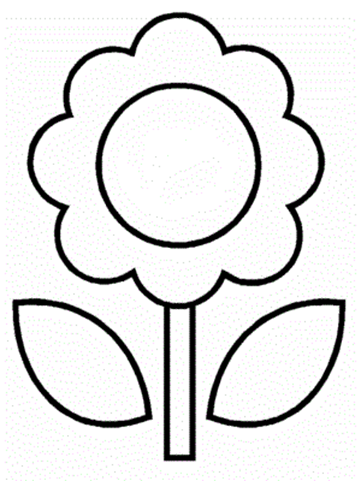  تفخيم لام لفظ الجلالة وترقيقهاعزيزي الطالب : اكتبي الكلمات التي تحتوي لام لفظ الجلالة مرققة في الفراشات ولونيها .والكلمات التي تحتوي على لام لفظ الجلالة مفخمة في الوردة ولونيها ( بِالله  - عبدُ الله  - قالَ الله  - لِله  - قوماً الله  - سبحانَ الله  - اتقُوْا الله )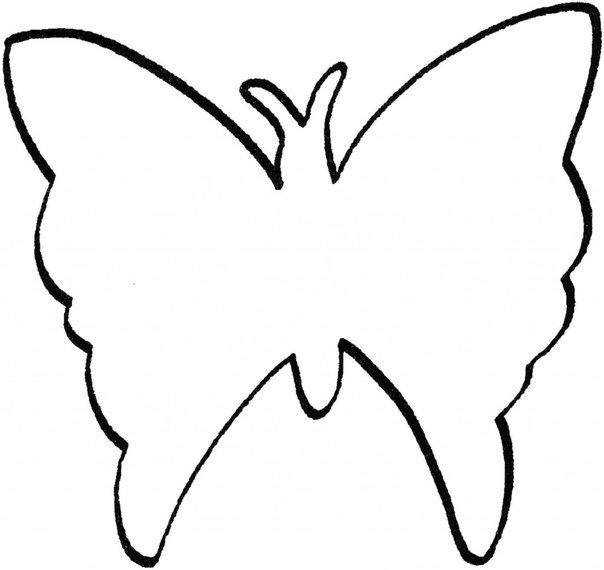 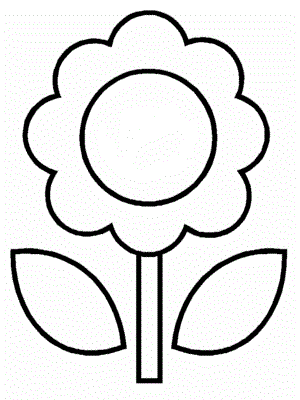 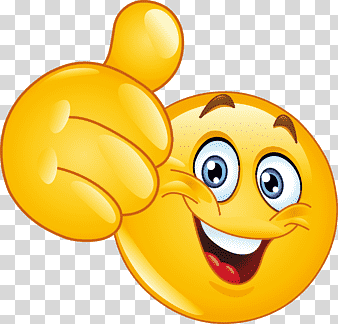 